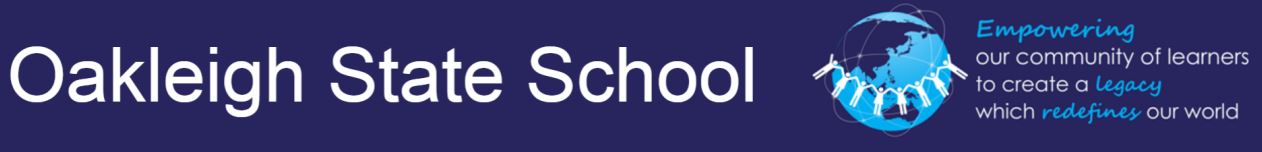 Special Considerations for Class Placement 2020This form is for parents who wish to provide additional information for consideration in the 2020 Class Placement process. Parents who wish to complete forms must return these to the office by Friday 8 November at 3pm.Teachers from each year level play an integral role in forming classes for 2020, and will work collaboratively with other support staff and members of the leadership team to do so. These forms will be shared with those who are forming classes. It is our goal to set up each child for a positive year of learning. We use the large amount of information we already have about your child in this process. We aim to form balanced classes, where students are placed with at least one person they consider a friend. Please trust that we spend a lot of time making class decisions with the best intentions for all students. This form cannot be used to request a teacher. Direct teacher requests will not be shared with those forming classes. This form is also not for parents to use to request friends for their child. In a separate process, each student will be asked to list a small number of friends that they would like to work with next year. The form is designed to provide an opportunity for parents to list any special or exceptional circumstances that you’d like considered in the placement process. These could be academic, social, emotional or physical considerations. It is important to note that although these circumstances will be considered, there are no guarantees that requests will be met. Parent name: __________________________________________________Contact phone number: __________________________________________Child’s name: _____________________________________________________Your child’s 2019 class and teacher/s: _________________________________________________Please outline the special considerations or exceptional circumstances for class placement for your child in 2020.Details: ___________________________________________________________________________Parent signature: ____________________________Date: __________________